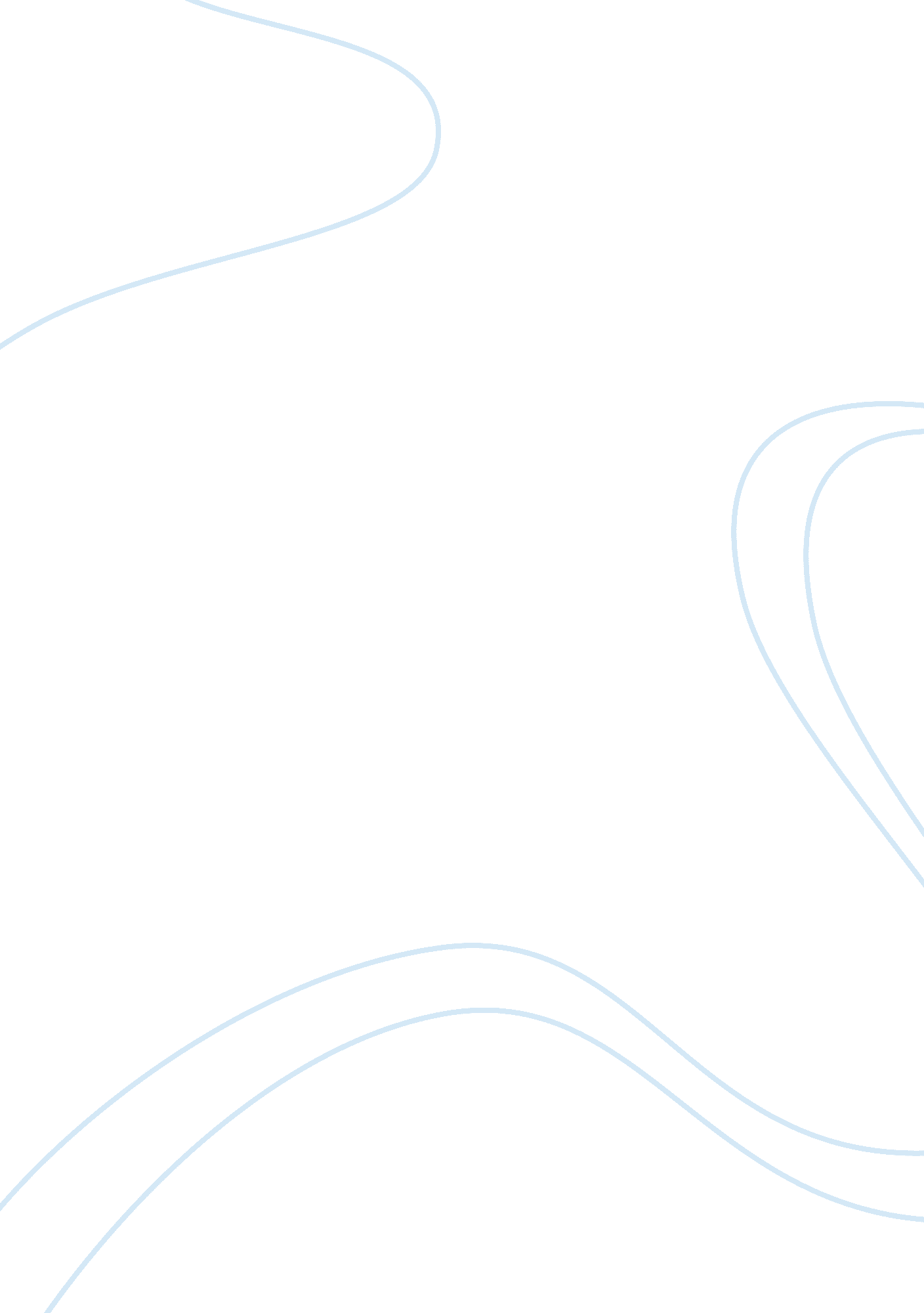 Aversive conditioning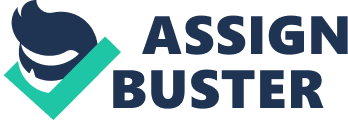 Aversive conditioning is a manufactured negative response to 
certain things, much like the operant conditioning developed by 
Skinner. The contingent behavior is behavior that, when 
performed, results in the delivery of specific consequences or 
reinforcers. This article described the measures taken to make 
coyotes stop wanting to kill lambs for food. The authors 
contention is that it may be possible to reconcile the desires of 
both ranchers and conservationists. The latter group wishes to 
enable the coyote and, perhaps other predators, to survive in the 
open range, as they have for millions of years. Species that kill farm 
animals include others: mountain lions, bears, bobcats, and red 
wolves as well as coyotes. This paper on aversive conditioning 
mainly addresses whether behavior of coyotes can be altered 
without affecting their survival in the wild. The question Mssrs. 
Gustavson and Garcia attempt to address is whether coyotes can 
be conditioned to kill animals such as mice, rabbits, gophers, and 
squirrels- species of no economic value in the western United 
States- while leaving sheep alone. Clearly, sheep have tremendous 
economic value in terms of meat and wool production, and 
ranchers as well as the general meat-consuming public have a 
vested interest in the survival and success of the ranching 
industry. Just as clearly, environmentalist and conservationists 
have an interest in seeing that certain species are enabled to 
survive in their native habitat, and not simply confined in zoos 
under whatever terms humans dictate. 
To see if they could make coyotes stop killing lambs, the authors 
first took a sample population of coyotes from different regions of 
Montana where coyotes were notorious for killing shepherds 
flocks. They captured seven coyotes, five from the wild and two 
from captivity. Presumably all of them loved to eat lamb meat. They 
fed them tainted lamb, wrapped in fresh lamb hide. The meat itself 
was not toxic to the long-term health of the coyotes that devoured 
it. Instead, it was laced with lithium chloride, which causes 
vomiting. One assumption made was that the lithium did not 
actually affect the taste of the meat. Therefore, the coyotes 
actually did consume the meat, and uniformly became sick after 
eating the lamb. As a result of associating the meat with vomiting 
the coyotes didnt want to eat lamb anymore. On the contrary, they 
ran away and hid from the lambs after having eaten the bad lamb 
meat. Only weeks afterward did they begin to approach lambs as 
prey when given the chance, and they didnt devour their food as 
they usually did. They tested their food one bite at a time, waiting 
between bites to see if they got sick. 
In fact, during an earlier experiment with hamburger tainted with 
lithium the coyotes all became ill. After the coyotes associated the 
hamburger with emesis, they didnt even taste hamburger offered 
to them. Instead, the coyotes urinated on the meat, turned over 
their meat dish, or actually buried it. The experiment with 
lithium-laced lamb was a temporarily successful one in that the 
coyotes were weaned off of lamb meat. 
Despite this apparent success, other problems could arise which 
this experiment did not address. For example, coyotes might not 
have any other source of food other than lamb. There may or may 
not be enough other edible things available to enable coyotes to 
survive. Lamb is a staple food for coyotes in Montana, and other 
food sources might not replenish that lost by having lamb removed 
from the coyotes diet. It is noted that coyotes feed on mice, 
squirrels, rabbits, and even grasshoppers. Yet it is by no means 
certain that these small animals alone would enable coyotes to 
survive in the wild. Neither author claimed that coyotes kill sheep 
to drive ranchers out of business, they kill sheep to survive. 
Furthermore, wrapping lamb meat in sheep skin, which is how the 
authors attracted the coyotes, to bait the lithium capsules may not 
exactly mimic the taste of lamb " on the hoof". It is very possible 
that the meat wrapped as bait tastes different in qualitative ways 
from that of a live or freshly killed lamb. 
Moreover, the number of animals used in these experiments was 
extremely small- fewer than ten for all experiments run. It is unclear 
from the reading of this article whether it would be either possible 
or feasible for every coyote living near sheep ranchers in Montana 
could be captured, imprisoned for a period of time, and subjected 
to this kind of aversion therapy. The authors suggest that coyote 
pups might be conditioned to learn to like the types of food that 
their mothers do- to learn eating habits in the den from parents 
rather than only from people. If this were so, then aversion therapy 
would be self-perpetuating. Yet they advance no evidence that this 
could be the case. In fact, it is unclear that the coyotes retain a 
dislike for food for any length of time. For example, three coyotes, 
which the authors conditioned not to eat rabbit meat, actually 
learned to eat them again. One such coyote killed and ate a rabbit 
within one week, albeit cautiously. Therefore, although it may be 
deemed a success to be able to state that a certain coyote is well 
on his/her way to hating lamb, it may be that these coyotes need 
repeated aversion therapy towards sheep, or towards other 
livestock which other ranchers might raise. 
Finally, even if aversion therapy turns out to be effective, or 
whether it must be repeated to be effective, there is reason to think 
that this behavior will not be self-perpetuating. There is no 
evidence produced that a coyote will avoid sheep simply because 
its mother does. Aversion to lamb meat is obviously a learned 
habit, not a genetic one. If all coyotes need to be captured, and 
perhaps tagged and periodically recaptured, in order persistently 
avoid or hate lamb meat, the conservationists are defeating their 
own purpose. For their plan to work, all coyotes will have to be 
captured and " domesticated" in some way. It would appear that, if 
this turns out to be the case, truly wild coyotes will have become a 
thing of the past, and they will not be allowed to roam free in their 
feral state in any real sense after all. 